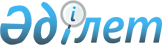 О внесении изменений и дополнений в постановление Правительства Республики Казахстан от 2 июня 2022 года № 357 "Об утверждении Положения о Министерстве обороны Республики Казахстан и признании утратившими силу некоторых решений Правительства Республики Казахстан"Постановление Правительства Республики Казахстан от 15 июля 2023 года № 593.
      Правительство Республики Казахстан ПОСТАНОВЛЯЕТ:
      1. Внести в постановление Правительства Республики Казахстан от 2 июня 2022 года № 357 "Об утверждении Положения о Министерстве обороны Республики Казахстан и признании утратившими силу некоторых решений Правительства Республики Казахстан" следующие изменения и дополнения:
      в Положении о Министерстве обороны Республики Казахстан, утвержденном указанным постановлением:
      в пункте 15:
      дополнить подпунктом 2-1) следующего содержания:
      "2-1) разрабатывает систему военного планирования;";
      подпункт 74) изложить в следующей редакции:
      "74) разрешает осуществление полетов беспилотных воздушных судов уполномоченных органов над пограничной полосой по согласованию с Пограничной службой Комитета национальной безопасности Республики Казахстан;";
      подпункт 116) изложить в следующей редакции:
      "116) на основании предложения первого руководителя государственного учреждения Вооруженных Сил, специализирующегося в сфере культуры и области спорта, утверждает тарифы на оказываемые услуги, предоставляемые на платной основе;";
      дополнить подпунктами 116-1), 116-2), 116-3), 116-4), 116-5), 116-6) и 116-7) следующего содержания:
      "116-1) на основании предложения первого руководителя военного, специального учебного заведения Вооруженных Сил утверждает цены на товары (работы, услуги) военного, специального учебного заведения, предоставляемые на платной основе;
      116-2) по согласованию с центральным уполномоченным органом по бюджетному планированию утверждает правила оказания услуг государственным учреждением Вооруженных Сил Республики Казахстан, специализирующимся в области аэропортовской деятельности, соответствующих их уставным целям и не относящихся к их основной деятельности, и использования денег от реализации таких услуг;
      116-3) по согласованию с центральным уполномоченным органом по бюджетному планированию утверждает правила оказания услуг государственным учреждением Вооруженных Сил Республики Казахстан, специализирующимся в области культуры, соответствующих их уставным целям и не относящихся к их основной деятельности, и использования денег от реализации таких услуг;
      116-4) по согласованию с центральным уполномоченным органом по бюджетному планированию утверждает правила оказания услуг государственным учреждением Вооруженных Сил Республики Казахстан, специализирующимся в области спорта, соответствующих их уставным целям и не относящихся к их основной деятельности, и использования денег от реализации таких услуг;
      116-5) по согласованию с центральным уполномоченным органом по бюджетному планированию утверждает правила оказания услуг государственным учреждением Вооруженных Сил Республики Казахстан, специализирующимся в сфере оказания медицинской помощи в рамках гарантированного объема бесплатной медицинской помощи и в системе обязательного социального медицинского страхования, соответствующих их уставным целям и не относящихся к их основной деятельности, и использования денег от реализации таких услуг;
      116-6) утверждает правила оказания платных видов деятельности по реализации товаров (работ, услуг) военными, специальными учебными заведениями и расходования ими денег от реализации товаров (работ, услуг);";
      дополнить подпунктом 117-1) следующего содержания:
      "117-1) утверждает правила выдачи, использования и описания служебного удостоверения и жетона военнослужащим органов военной полиции Вооруженных Сил Республики Казахстан;";
      подпункт 119) изложить в следующей редакции:
      "119) утверждает правила организации и обеспечения сопровождения колонн военных транспортных средств и транспортных средств специального назначения, регулирования дорожного движения на автомобильных дорогах и улицах во время прохождения этих колонн;";
      подпункт 120) изложить в следующей редакции:
      "120) утверждает правила внутреннего распорядка и содержания подозреваемых и обвиняемых на гауптвахте органов военной полиции Вооруженных Сил Республики Казахстан;";
      дополнить подпунктами 120-1), 120-2), 120-3), 120-4), 120-5), 120-6), 120-7) и 120-8) следующего содержания:
      "120-1) утверждает правила внутреннего распорядка и содержания осужденных на гауптвахте органов военной полиции Вооруженных Сил Республики Казахстан;
      120-2) утверждает порядок организации деятельности помещений для временно задержанных при дежурном по органу военной полиции Вооруженных Сил Республики Казахстан и типовые правила внутреннего распорядка в них;
      120-3) утверждает правила охраны и сопровождения (конвоирования) военнослужащих, содержащихся на гауптвахте органов военной полиции Вооруженных Сил Республики Казахстан (кроме военнослужащих, подвергнутых административному аресту), за пределы гауптвахты;
      120-4) утверждает порядок и условия прохождения стажировки (испытательного срока) гражданами, впервые поступающими на службу в органы военной полиции Вооруженных Сил Республики Казахстан;
      120-5) утверждает перечень специальных средств органов военной полиции Вооруженных Сил Республики Казахстан;
      120-6) по согласованию с Генеральным Прокурором Республики Казахстан утверждает правила осуществления мер безопасности органами военного управления;
      120-7) по согласованию с центральным уполномоченным органом по исполнению бюджета утверждает правила финансирования и материально-технического обеспечения мер государственной защиты органами военного управления;";
      подпункт 126) изложить в следующей редакции:
      "126) утверждает правила организации розыска военнослужащих Вооруженных Сил Республики Казахстан, скрывающихся от органов, ведущих уголовный процесс, а также самовольно оставивших воинскую часть (учреждение) или место службы;";
      подпункты 243) и 244) исключить.
      2. Настоящее постановление вводится в действие со дня его подписания.
					© 2012. РГП на ПХВ «Институт законодательства и правовой информации Республики Казахстан» Министерства юстиции Республики Казахстан
				
      Премьер-МинистрРеспублики Казахстан 

А. Смаилов
